	Den norske kirke 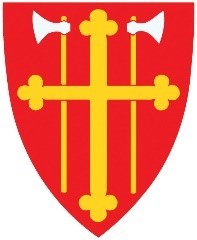 Indre Østfold kirkelige fellesråd INNKALLINGINDRE ØSTFOLD KIRKELIGE FELLESRÅDTid: 	20.04.2023 klokka 19 Sted: 	Møterommet Bønna, på Bøndenes Hus, AskimInnkalt: Bjørn Solberg (leder/Eidsberg,) Ellen Løchen Børresen (nestleder/Trøgstad,) Jan Semb Mathiesen (Hobøl,) Thor Hals  (Askim), Sigmund Lereim (Spydeberg,) prost Kjartan Bergslid, Øivind Reymert (kommunal repr.)Fra administrasjonen: kirkeverge Gunnlaug Brenne.Meldt forfall: Bjørn Solberg. Vara Synnøve Lundeby innkalles.SaklisteSak 09/23	Godkjenning av innkalling og sakliste.Sak 10/23	Godkjenning av protokoll fra forrige møte, 02.03.2023Sak 11/23	Orienteringer.Orientering fra prosten, kirkevergen og FR-leder om aktuelle saker.Kirkevergen: Tilsettingssaker: En person er engasjert på kontrakt (tilsvarende 20% stilling) for å starte og drive barnekor i Askim menighet.Fullstendig årsrapport 2022 ligger vedlagt med tillegg av oversikt over investerings-og vedlikeholdstiltak gjort i 2022. Midler fra RA er utlyst 30.03. Vedlagt er liste over hvilke tiltak administrasjonen har satt opp som omsøkbare ifht kriteriene. Investeringsbudsjettet for 2023 påvirkes ikke av dette, da omsøkte tiltak, dersom de blir bevilget tilskudd fra RA, ikke vil kunne iverksettes før i 2024. Kommunikasjonsløftet (med kr. 100.000,- i tilskudd fra BDR pr år) blir ikke videreført fra 2024.  KLP-utgifter 2023 er vesentlig underbudsjettert (budsjettert med 16%, prognose fra KLP på 24% iår) sett ifht prognose fra KLP. I år dekkes det inn med inntil kr. 2 mill fra premiefondet vårt. Ved utgang 2023 vil det være ca ½ mill igjen på fondet. Tilstrekkelig inndekking av KLP-utgifter i 2024 må gjøres i budsjettsamtaler med kommunen.  Overgang til IKT plattform hos Kirkepartner vurderes fra 2024. Kirkerådet har vedtatt 50% avslag på prisen det første driftsåret. Denne ordningen vil gjelde ut 2025. Kost/nytte – vurdering totalt sett, på langsikt vet vi at vi må dit, det er spørsmål om når, og hvordan vi kan få effektiv innsparing på veien og samtidig få dekket alle våre IKT-områder godt. Innsparingspotensialet ved overgang til Kirkepartner ligger i størrelsesorden 200-300.000,- Utgangspunktet er at regnskap/lønn fortsatt skal være hos IKOMM, kun aktuelt å ta dette også til Kirkepartner dersom kommunen er villige til å bruke deres system for å føre vårt regnskap.  OVF og overføring av tomter (i det alt vesentlige kirkegårdsarealer): Det er ikke meldt at OVF er i gang med å overføre våre tomter foreløpig. Kort orientering om hvordan vi opplever at DL-funksjonen fungerer, muntlig rapport ved KV i møtet. Orientering om økonomisk status pr. 1.4.23Prosten: Nestleder i fellesrådet: Forslag til vedtak:	Orienteringene tas til orientering.
Sak 12/23	Vedta tillegg til delegasjonsreglementet og vedtak endringer andre reglementerVedta tillegg til delegasjonsreglement om at ADMUTV foreslår reglementer og revideringer av eksisterende reglementer som angår de ansatte, og fellesrådet vedtar. Revidert retningslinje for konflikthåndtering som er behandlet av AMU og ADMUTV. Vedlegg: Revidert Delegasjonsreglement for IØKF.Revidert retningslinje for konflikthåndtering foreslått av AMU.Retningslinje for internkommunikasjon i IØKF (ny), foreslått av Ledergruppa. Reviderte reglementer foreslått av ADMUTV:ArbeidsreglementPermisjonsreglementTilsettingsreglementReglement for administrasjonsutvalgetReglement om arbeidstøyRetningslinje for jubileums-og oppmerksomhetsgaverReglement om telefon og IKTReglement om oppmøtestedForslag til vedtak:Reviderte reglementer og retningslinjer vedtas slik de foreligger i vedlegg til saken med evnt endringer. Sak 13/23	Prossessak/foreløpig sak ang utbygging av kontorerSe vedlagte saksfremlegg. Sak 14/23	Endring i prisliste IØKFForslag til vedtak: Administrasjonen foreslår å endre prisen for utleie av Hærland kulturkirke til samme utleiepris som de andre kirkene. Se vedlagte forslag til endring i prislista for 2023. Vel møtt! For fellesrådet;Ellen Løchen Børresen (sign.) 				Gunnlaug Brennenestleder i IØKF						Kirkeverge/daglig leder IØKF